ESTADO DO RIO GRANDE DO SUL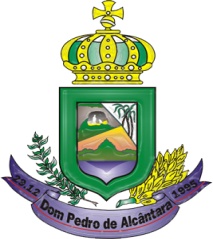 PREFEITURA MUNICIPAL DE DOM PEDRO DE ALCÂNTARAAvenida Central, 89, Centro – Dom Pedro de Alcântara/RSFone: (51) 664 0011 – CEP: 95568-000 DECRETO Nº 07/2023, DE 27/01/2023.Altera a redação do “caput” artigo 2º do Decreto nº 19/2021, de 03/05/2021.RODRIGO BOFF DAITX, Prefeito Municipal de Dom Pedro de Alcântara em exercício, Estado do Rio Grande do Sul, usando as atribuições legais, resolve:DECRETARArt. 1º - O “caput” do artigo 2º, do Decreto nº 19/2021, de 03 de maio de 2021, passa a vigorar com a seguinte redação: "Art. 2º - Os procedimentos e desenvolvimento das ações necessárias para a implementação do Plano de Ação no prazo serão de responsabilidade conjunta dos seguintes setores:I – Secretaria Municipal da Administração e Fazenda II – Contabilidade III – Tesouraria" Art. 2º - Este Decreto entrará em vigor na data de sua publicação.Art. 3º - Revogam-se as disposições em contrário, especialmente, o “caput” do artigo 2º do Decreto 19/2021, de 03/05/2021, e o Decreto nº 121/2022, de 15/12/2022.Registre-se, publique-se e façam-se as devidas comunicações.GABINETE DO PREFEITO MUNICIPAL DE DOM PEDRO DE ALCÂNTARA/RS, EM 27 DE JANEIRO DE 2023.       							RODRIGO BOFF DAITX        Prefeito Municipal em exercícioRAQUEL MODEL EVALDT HAHN      Secretária Municipal da Adm. e Fazenda